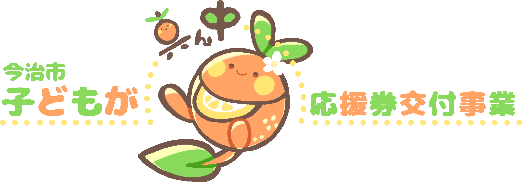 別記様式第３号(第８条関係) 「今治市子どもが真ん中応援券」利用可能店舗登録（変更）申請書年　　月　　日　（宛先）今治市長　申請者の住所　　　　　　　　　　　　又は所在地　　　　　　　　　　　　名称及び代表者名　　　　　　　　　　　　電話番号　　　　　　　　　　　　今治市内の下記の店舗について、「今治市子どもが真ん中応援券」を利用できる店舗として登録を受けたいので、今治市子どもが真ん中応援券（第１子）交付事業実施要綱第８条第２項（第４項）の規定により（登録・変更・廃止）申請します。なお、申請に当たり今治市子どもが真ん中応援券（第１子）交付事業実施要綱を遵守することを誓約します。記（次紙）№店舗名住所電話番号ﾒｰﾙｱﾄﾞﾚｽ今治市今治市今治市今治市今治市対象品目タオル類・衣類・衛生用品・玩具・ベビーインテリア・乳児用食品ベビーカー・チャイルドシート・その他製品（　　　　　　　　　　　　）サービス（　　　　　　 　　　　　　　　　　　　　　　　　　　 　　）特記事項№店舗名住所電話番号ﾒｰﾙｱﾄﾞﾚｽ今治市今治市今治市今治市今治市今治市今治市今治市今治市今治市今治市今治市今治市今治市今治市今治市今治市今治市